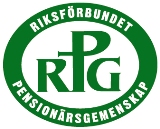 PROGRAMför RPG i Arvika våren 20174 jan. kl 16.00 Grötfest i PingstkyrkanSång av Elin och Linda Åström samt andakt Johan Pettersson.Anm. till Gerd-Else Bergdahl tel. 310 68 senast 29/12. Kostnad 60 kr/person1 febr. kl 14.00 Årsmöte i Equmeniakyrkan RPG-sångarna sjunger, förhandlingar och servering.1 mars kl 14.00 i PingstkyrkanSång och musik med Berit och Erik Lindberg. Servering.5 april kl 14.00 i FrälsningsarménMats Sjöblom från Polisen informerar om hur man som äldre skyddar sig mot bedrägeri.  Servering.3 maj kl 14.00 Vårfest i Equmeniakyrkan  Kjell ”Keeper” Emanuelsson kåserarAnm. till Birgitta Jansson tel. 147 73 senast 30/4. Kostnad 60 kr/personBussresa i början av juni. Information kommer senare            	              VÄLKOMMEN !                                                                  Vänd!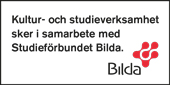 InformationRPG-sångarna övar varannan måndag kl 10.30 i Equmeniakyrkan med start den 30 januari.Välkommen att delta i detta arrangemang!RPG-föreningen i Arvika